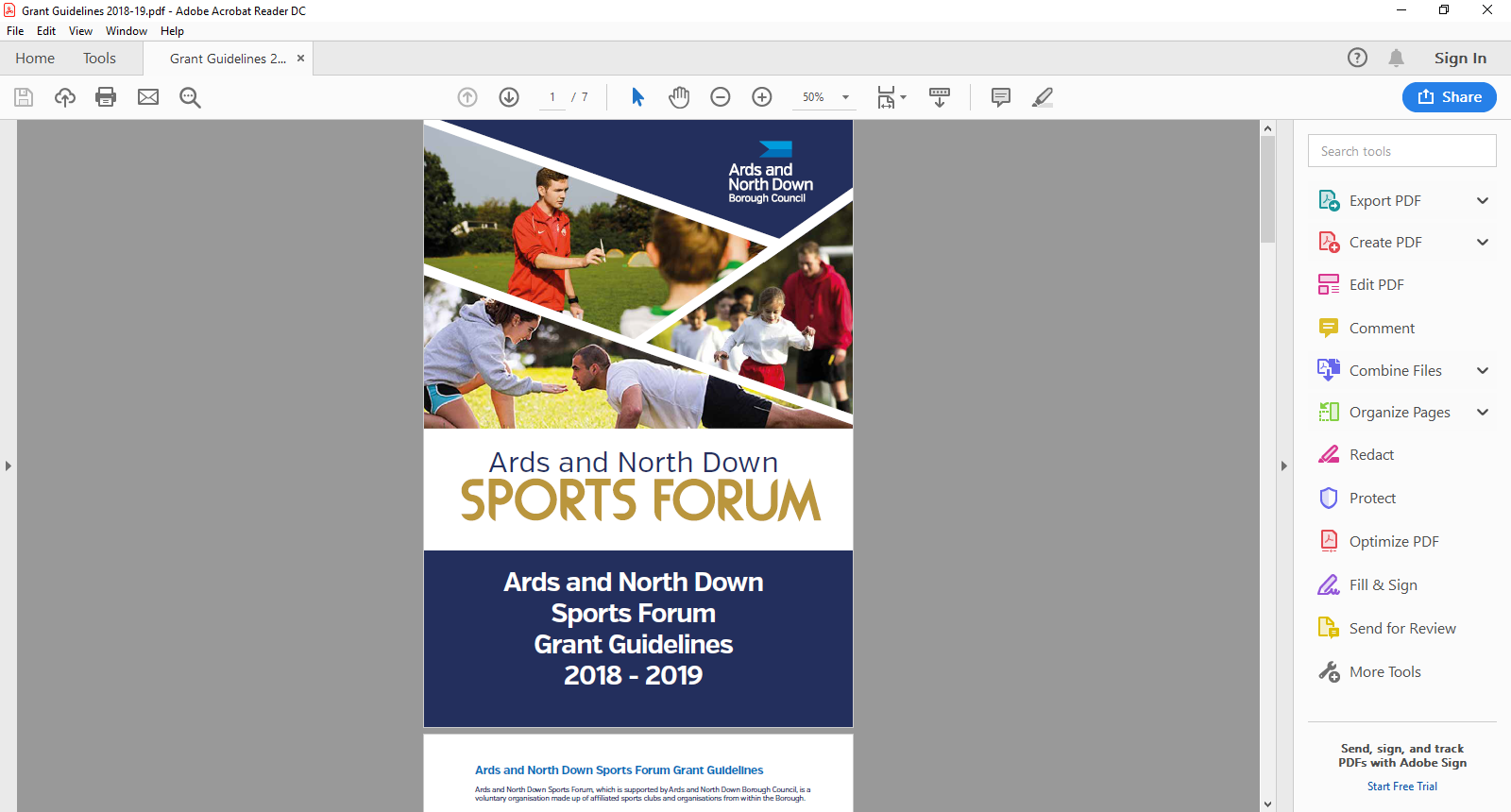 Applications to the Ards and North Down Sports Forum Grant Programme should be completed in line with the guidance issued. Application ProcessThe closing date for applications is 12 Noon on 11th December 2020. Completed and signed Application form (in PDF format) along with mandatory supporting documentation must be submitted to sportsdevelopment@ardsandnorthdown.gov.uk  no later than the closing date/time above.Late or incomplete applications will not be considered.  All equipment projects must be completed, expenditure incurred and claim documentation submitted prior to 31st March 2021.Should you have any queries when completing your Application please contact the Sports Development Team for further assistance. Section 1 - Organisational DetailsSection 2 – EquipmentSection 3 - Funding DetailsSection 4 – Any additional informationPlease provide any additional information which you feel is relevant to your application.Section 5 – Mandatory Information ChecklistPlease ensure the following documents are attached to your applicationFailure to submit all the necessary documents in full before the deadline as stated, will result in your application not progressing (If in doubt please contact a member of the Sports Development team who will be happy to assist).Section 6 – DeclarationThis must be signed by the Chairperson of the organisation alongside another Club Member and dated accordingly.DATA PROTECTIONArds and North Down Borough Council values your right to personal privacy. We at all times try to be open about the reasons why we collect, hold and use your personal information. We collect information about you in order to fulfil our statutory obligations and provide you and other people with services. Some of the information we gather may be used to help us provide you with improved services. We at all times aim to comply with the Data Protection Principles, ensuring that information is collected fairly and lawfully, is accurate, adequate, up to date and not held any longer than necessary.   If your personal data needs to be used for purposes other than those mentioned, we will contact you to seek your consent.  You have a right to see information held about you (with a few exceptions allowed for in the Data Protection Act 1998).  If you wish to see any personal information held on you please put your request in writing, stating clearly who you are and what information you would like to see to the address below.  A fee is chargeable up to £10.00 which covers the cost of gathering, copying and redacting the data.Freedom of InformationArds and North Down Borough Council is subject to the provisions of the Freedom of Information (FOI) Act 2000 and Environmental Information Regulations (EIR) 2004. Applicants should be aware that the information provided in the completed application document could be disclosed in response to a request under the FOI Act or EIR.  The Council will proceed on the basis of disclosure unless an appropriate exemption applies.  No information provided by applicants will be accepted “in confidence” and Ards and North Down Borough Council will not accept liability for loss as a result of any information disclosed in response to a request under the FOI Act or EIR.Ards and North Down Borough Council does not have a discretion regarding whether or not to disclose information in response to a request under the FOI Act or EIR, unless an exemption applies.  Decisions in relation to disclosure will be taken by appropriate individuals in Ards and North Down Borough Council having due regard to the exemptions available and the Public Interest.  Applicants should be aware that despite the availability of some exemptions, information may still be disclosed if the Public Interest in its disclosure outweighs the Public Interest in maintaining the exemption.  Applicants are required to highlight information included in the application documents which they consider to be commercially sensitive or confidential in nature, and should state the precise reasons, why that view is taken.  In particular, issues concerning trade secrets and commercial sensitivity should be highlighted.  Applicants are advised against recording unnecessary information.In accordance with the Lord Chancellors Code of Practice on the discharge of public functions, Ards and North Down Borough Council will not accept any contractual term that purports to restrict the disclosure of information held by the Council in respect of the contract or grant process save as permitted by the FOI Act or EIR.  The decision whether to disclose information rests solely with Ards and North Down Borough Council.Ards and North Down Borough Council will consult with applicants, where it is considered appropriate, in relation to the release of information. Name of Club/ OrganisationContact NameRole/Position within Club/ OrganisationAddress for correspondenceContact telephone numberContact Email addressYear Club establishedArds and North Down Sports Forum Reference NumberSportGoverning BodyClubmark Status (Please note this is essential for all Sports Club applications and that documentation is required as proof of this information.)Achieved                  Yes/No          Date Achieved:Clubmark Status (Please note this is essential for all Sports Club applications and that documentation is required as proof of this information.)Working Towards      Yes/No         Date Registered: Clubmark Status (Please note this is essential for all Sports Club applications and that documentation is required as proof of this information.)Not achieved or registeredIf no would you like information on how to begin the process? Club Status(For information purposes only)Is your Club a Registered Charity? Yes/No/Working TowardsDate Achieved/Started Process:Club Status(For information purposes only)Is your Club a Registered CASC? Yes/No/Working Towards Date Achieved/Started Process:Club Status(For information purposes only)Is your Club Exempt from Registering as a Charity/CASC? Yes/NoPlease tick what the equipment will be used forEnhance physical literacy for Junior sectionsEnhance physical literacy for Junior sectionsPlease tick what the equipment will be used forSupport the development of new sectionsSupport the development of new sectionsPlease tick what the equipment will be used forEquipment to help host eventsEquipment to help host eventsPlease tick what the equipment will be used forTraining equipmentTraining equipmentPlease tick what the equipment will be used forCovid - 19 resourcesCovid - 19 resourcesPlease tick what the equipment will be used forHigh performance equipmentHigh performance equipmentOutline equipment to be sourced and reasons for needDemonstrate how the equipment will benefit the club and its membersHow will the equipment create new opportunities for people to take part in sport?How will this equipment help sustain participation within your club?How many club members/or participants from the wider community will benefit from new equipment?Where will the equipment be stored?Do you have permission to store this equipment?If ‘YES’ please include evidence of permissionYESNONOFinancial breakdown of equipmentWhere will the balance of funding come from if total costs cannot be funded?Document requiredAttachedClub/Organisation ConstitutionEssentialClub/Organisation Safeguarding Children and/ or Vulnerable Adult PolicyEssentialClub/Organisation Equality PolicyEssentialConfirmation of Clubmark status(Copy of Clubmark certification or evidence that the club has registered with either NGB or SNI)Essential Confirmation of CASC/Charity Status or proof of exemption If Applicable (Desirable for all Sports Clubs Applications)Copy of Public Liability InsuranceEssentialPermission of StorageEssentialI declare that the information provided is correct to the best of my knowledge.  I agree to promote equality and good relations in all our activities involving the use of Council funding in accordance with Section 75 of the Northern Ireland Act 1998.I declare that I will complete a Grant Report Form and will acknowledge the funders in all publicity.I declare that the Council will be notified immediately of any additional findings not declared in this application.It is understood that monies will only be paid out on the production of all, receipts.Any grant funding deemed ineligible or not spent will be re-payable to Ards and North Down Borough Council.